Vyhlášení zápisu do mateřské školy Ředitelka Mateřské školy Pohoří, okres Praha - západ vyhlašuje termín zápisu do MŠ na školní rok 2023/24, dle § 34 odst. 2, zákona 561/2004 Sb. Školského zákonana čtvrtek 4. května 2023 od 10.00 do 11.30v budově MŠ Pohoří, Chotouň 61S sebou rodný list dítěte! Žádost o přijetí do MŠ obdržíte při zápisu nebo je ke stažení na stránkách školy:  WWW. MSPOHORI.CZV Pohoří 24. 1. 2023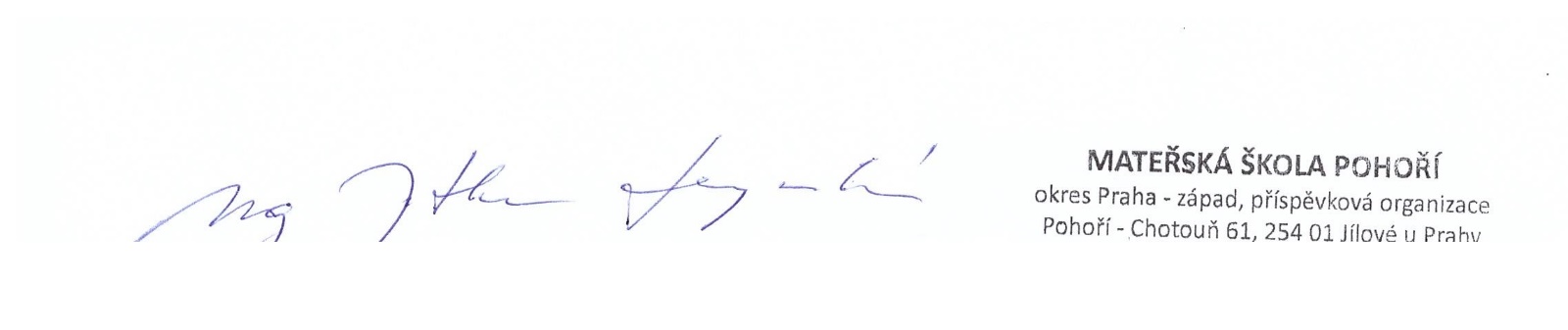 Mgr. Jitka Dupalová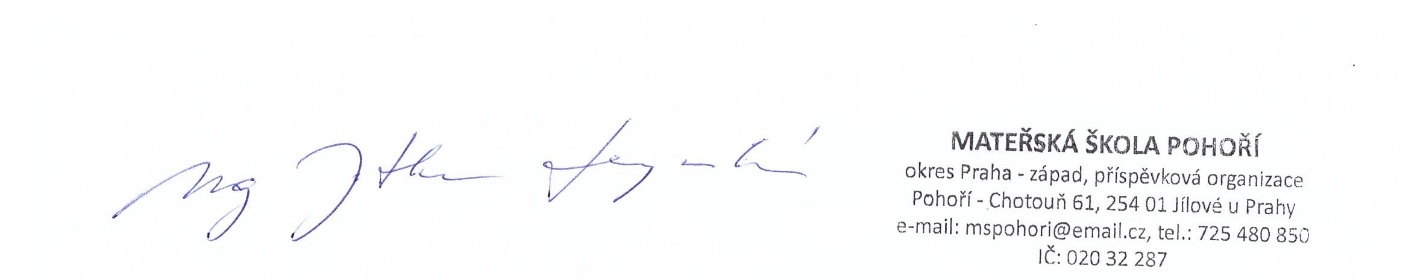 ředitelka školy